SCUOLA E SPORT 2020 PER LA RIAPERTURANORDIC WALKINGMODULO DI ADESIONE	Primaria	Secondaria I Grado 	Secondaria II Grado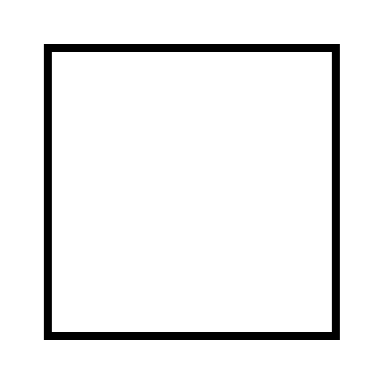 ISTITUTOINDIRIZZO MAIL D’ISTITUTODocente Referente partecipante al corso SINW	TelefonoMailData ______________									Firma Dirigente Scolastico									_____________________Classe e SezioneN° alunniN° alunni con disabilità